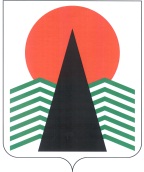 Муниципальное образование Нефтеюганский районГЛАВАНефтеюганского  района  ПОСТАНОВЛЕНИЕг.НефтеюганскО внесении изменений в постановлениеГлавы Нефтеюганского района от 08.11.2012 № 76-пВ связи с кадровыми изменениями п о с т а н о в л я ю:1. 	Внести в постановление Главы Нефтеюганского района от 08.11.2012 № 76-п «О рабочей группе при Главе Нефтеюганского района по делам казачества»                           (с изменениями на 06.05.2014 № 58-п) изменения, изложив приложения 1, 2 в редакции согласно приложениям 1, 2 к настоящему постановлению.2. 	Настоящее постановление подлежит размещению на официальном сайте органов местного самоуправления Нефтеюганского района.3. 	Контроль за выполнением постановления возложить на первого заместителя главы Нефтеюганского района Ю.Ю.Копыльца.Глава Нефтеюганского района                                                          В.Н.Семёнов                                                                                               Приложение 1к постановлению                                                                                                 	Главы Нефтеюганского района       	от        26.01.2015        №    11-п    .ПОЛОЖЕНИЕ
о рабочей группе при Главе Нефтеюганского района по делам казачества1. 	Рабочая группа при Главе Нефтеюганского района по делам казачества (далее - Рабочая группа) является совещательным и консультативным органом, образованным в целях содействия реализации государственной политики в отношении российского казачества в Нефтеюганском районе.2. 	Рабочая группа в своей деятельности руководствуется законодательством Российской Федерации, Ханты - Мансийского автономного округа - Югры, нормативными правовыми актами Нефтеюганского района и настоящим Положением.3. 	Положение о Рабочей группе и ее состав утверждаются Главой Нефтеюганского района.4. 	Основными задачами Рабочей группы являются:-  	подготовка предложений Главе Нефтеюганского района по определению приоритетных направлений государственной политики в отношении российского казачества в Нефтеюганском районе;-. 	систематическое информирование Главы Нефтеюганского района по вопросам, касающимся российского казачества в Нефтеюганском районе;- 	участие в подготовке проектов правовых актов Нефтеюганского района по вопросам реализации государственной политики в отношении российского казачества в Нефтеюганском районе;- 	обеспечение взаимодействия органов местного самоуправления Нефтеюганского района с казачьими обществами и общественными объединениями казачества;- 	анализ деятельности казачьих обществ и общественных объединений казачества, зарегистрированных в Нефтеюганском районе.5. 	Рабочая группа для выполнения своих основных задач имеет право:- 	запрашивать и получать в установленном порядке необходимые материалы от органов местного самоуправления Нефтеюганского района, общественных объединений, научных организаций, а также от казачьих обществ и общественных объединений казачества;- 	приглашать на свои заседания должностных лиц органов местного самоуправления Нефтеюганского района, представителей общественных объединений, научных организаций, казачьих обществ и общественных объединений казачества;- 	привлекать в установленном порядке к работе Рабочей группы ученых и специалистов, в том числе на договорной основе;- 	направлять членов Рабочей группы для участия в мероприятиях, проводимых казачьими обществами и общественными объединениями казачества, а также в мероприятиях, проводимых органами местного самоуправления Нефтеюганского района, на которых обсуждаются вопросы, касающиеся российского казачества.6. 	В состав Рабочей группы входят руководитель Рабочей группы, его заместитель, ответственный секретарь и члены Рабочей группы, которые принимают участие в ее работе на общественных началах.В состав Рабочей группы могут входить представители органов местного самоуправления Нефтеюганского района, казачьих обществ, общественных объединений казачества, иных общественных объединений, научных организаций.7. 	Рабочая группа в соответствии с возложенными на нее задачами может создаваться из числа своих членов, а также из числа привлеченных к его работе ученых и специалистов, не входящих в состав Рабочей группы, постоянные и временные комиссии (советы).Руководство деятельностью таких комиссий (советов) осуществляют члены Рабочей группы.8. 	Рабочая группа осуществляет свою деятельность в соответствии с планом Рабочей группы.9. 	План Рабочей группы утверждается на заседании Рабочей группы.10. Заседания Рабочей группы проводятся по мере необходимости, но не реже одного раза в полугодие. Заседания Рабочей группы ведет руководитель Рабочей группы, либо его заместитель.11. 	Заседание Рабочей группы считается правомочным, если на нем присутствует не менее половины членов состава Рабочей группы. Решения Рабочей группы принимаются большинством голосов присутствующих на заседании Рабочей группы и оформляются протоколом, который подписывают председательствующий на заседании Рабочей группы и ответственный секретарь.12.	Члены Рабочей группы участвуют в ее заседаниях без права замены. В случае невозможности присутствия члена Рабочей группы на заседании он имеет право заблаговременно представить свое мнение по рассматриваемым вопросам в письменной форме.13. 	Решения Рабочей группы носят рекомендательный характер.14. 	Решения Рабочей группы направляются членам Рабочей группы, руководителям органов местного самоуправления Нефтеюганского района, представителям казачьих обществ и общественных объединений казачества, а также иным заинтересованным лицам.15. 	При ведении переписки, связанной с деятельностью Рабочей группы, письма подписываются руководителем Рабочей группы либо его заместителем.16. 	Организационное, материально - техническое обеспечение деятельности Рабочей группы осуществляет аппарат Думы Нефтеюганского района.     Приложение 2 к постановлению      Главы Нефтеюганского района     от        26.01.2015        №    11-п    .СОСТАВРабочей группы при Главе Нефтеюганского района по делам казачества(далее – Рабочая группа)26.01.2015     №   11-п   .